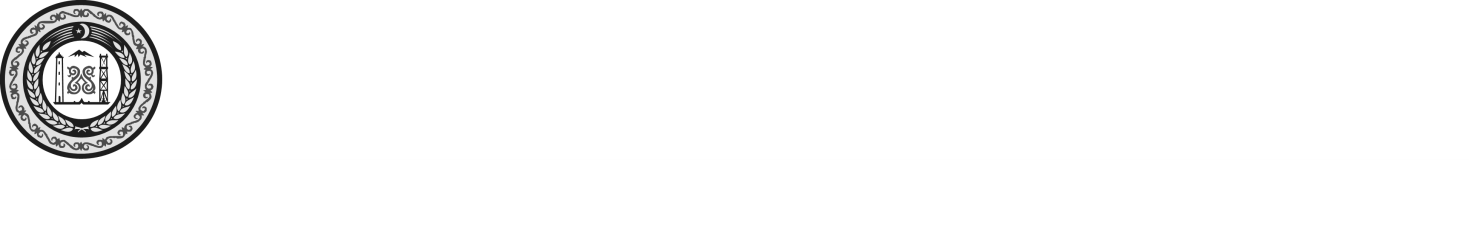 АДМИНИСТРАЦИЯ КИРИНСКОГОСЕЛЬСКОГО ПОСЕЛЕНИЯШАРОЙСКОГО МУНИЦИПАЛЬНОГО РАЙОНАЧЕЧЕНСКОЙ РЕСПУБЛИКИНОХЧИЙН РЕСПУБЛИКИН ШАРОЙН МУНИЦИПАЛЬНИ К1ОШТАН КИРИН ЮЬРТАН АДМИНИСТРАЦИРАСПОРЯЖЕНИЕот 09.01.2020г                                                                                          № 01с. Кири     В соответствии с протоколом конкурсной комиссии по формированию кадрового резерва в администрации Шаройского муниципального района  от 25 ноября 2019года:Утвердить состав кадрового резерва в администрации Киринского сельского поселения Шаройского муниципального района на 01 января 2019 года согласно приложению.Настоящее распоряжение вступает в силу с момента  его подписания.Глава администрации                                                  Х.Д. Мусалов«Об утверждении кадрового резерва в администрации Киринского сельского поселения»